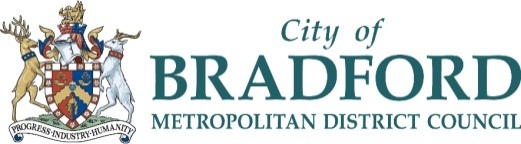 ABC Behaviour Log FormChild’s Name:Lead Teacher:Class Teacher:AntecedentsBehaviourConsequenceWho was involved?  Who was child working with?  What are the adults doing?  What is the task type?  What resources were/were not available?What exactly does the child do that is of concern?  (If I were a fly on the way, what would I see?)What happened as a result of the behaviour?  What did you do/say?  What message did this give (to the child; to the adults)?  What did the child do/say?  How do you think the child might be feeling?  What do you think the child might be getting out of behaving in this way?  What do you think other children/adults might be getting out of her/him behaving in this way?DayDate:Time:Lesson:DayDate:Time:Lesson:DayDate:Time:Lesson:Lead Teacher Analysis: what might alter in the child’s care and support plan?  What might have to be done differently?  How will you plan to make this change happen? 